Министерство науки и высшего образования Российской Федерациифедеральное государственное бюджетное образовательное учреждениевысшего образования«Алтайский государственный технический университет им. И. И. Ползунова»Университетский технологический колледжФОНД ОЦЕНОЧНЫХ МАТЕРИАЛОВПО ПРОФЕССИОНАЛЬНОму МОДУЛюПланирование и организация производственной деятельностиДля специальности: 18.02.13 Технология производства изделий из                      полимерных композитовФорма обучения: очная                                                                              ПАСПОРТФОНДА ОЦЕНОЧНЫХ МАТЕРИАЛОВ ПРОФЕССИОНАЛЬНОГО МОДУЛЯ «ПЛАНИРОВАНИЕ И ОРГАНИЗАЦИЯ ПРОИЗВОДСТВЕННОЙ ДЕЯТЕЛЬНОСТИ»1 ФОНД ОЦЕНОЧНЫХ МАТЕРИАЛОВ ТЕКУЩЕГО КОНТРОЛЯ  УСПЕВАЕМОСТИКоллоквиум №1. Какова идея концепции национальной политики России в области качества продукции и услуг? (ОК 01, ОК 02, ОК 03, ОК 04, ОК 05, ПК 5.1, ПК 5.3)Каковы цель, предмет и задачи курса «Управление качеством»? (ОК 06, ОК 07, ОК 09, ПК 5.2)В чем состоит главная идея методологии обеспечения качества? (ОК 01, ОК 02, ОК 03, ОК 04, ОК 05, ПК 5.1, ПК 5.3)Сформулируйте определение конкуренции. (ОК 06, ОК 07, ОК 09, ПК 5.2)Что такое конкурентоспособность? (ОК 01, ОК 02, ОК 03, ОК 04, ОК 05, ПК 5.1, ПК 5.3)Что вы понимаете под конкурентоспособностью товара и конкурентоспособностью предприятия? В чем разница между этими понятиями? (ОК 06, ОК 07, ОК 09, ПК 5.2)Какие существуют виды показателей и параметров конкурентоспособности продукции? (ОК 01, ОК 02, ОК 03, ОК 04, ОК 05, ПК 5.1, ПК 5.3)Каковы факторы внешней и внутренней среды, влияющие на конкурентоспособность предприятия? (ОК 06, ОК 07, ОК 09, ПК 5.2)Как сопоставить конкурентоспособность нескольких предприятий? (ОК 01, ОК 02, ОК 03, ОК 04, ОК 05, ПК 5.1, ПК 5.3)Каковы основные стратегические компоненты роста конкурентоспособности предприятий? (ОК 06, ОК 07, ОК 09, ПК 5.2)Назовите и охарактеризуйте пять основных этапов развития систем управления качеством. (ОК 01, ОК 02, ОК 03, ОК 04, ОК 05, ПК 5.1, ПК 5.3)Какие отечественные системы управления качеством на предприятии вы знаете? (ОК 06, ОК 07, ОК 09, ПК 5.2)Какие трактовки термина «качество» вы знаете? (ОК 01, ОК 02, ОК 03, ОК 04, ОК 05, ПК 5.1, ПК 5.3)Приведите определение понятий свойство, дефект, брак. (ОК 06, ОК 07, ОК 09, ПК 5.2)Что такое уровень качества? (ОК 01, ОК 02, ОК 03, ОК 04, ОК 05, ПК 5.1, ПК 5.3)Что такое оптимальный уровень качества? (ОК 06, ОК 07, ОК 09, ПК 5.2)Какие факторы влияют на уровень качества изделий? (ОК 01, ОК 02, ОК 03, ОК 04, ОК 05, ПК 5.1, ПК 5.3)Какова динамика и взаимосвязь уровня качества выпускаемой продукции и монетарных показателей предприятия? (ОК 06, ОК 07, ОК 09, ПК 5.2)Как группируют потребительские ценности? (ОК 01, ОК 02, ОК 03, ОК 04, ОК 05, ПК 5.1, ПК 5.3)Что вы понимаете под показателем качества? (ОК 06, ОК 07, ОК 09, ПК 5.2)По каким признакам классифицируют показатели качества? (ОК 01, ОК 02, ОК 03, ОК 04, ОК 05, ПК 5.1, ПК 5.3)Что такое единичный, относительный, комплексный и интегральный показатели качества? (ОК 06, ОК 07, ОК 09, ПК 5.2)Какими методами устанавливают числовые значения показателей качества? (ОК 01, ОК 02, ОК 03, ОК 04, ОК 05, ПК 5.1, ПК 5.3)Перечислите десять групп по ГОСТу показателей качества, прокомментируйте их состав показателей применительно к конкретным видам продукции. (ОК 06, ОК 07, ОК 09, ПК 5.2)Какие виды функций управления вы знаете? (ОК 01, ОК 02, ОК 03, ОК 04, ОК 05, ПК 5.1, ПК 5.3)Как изменялись взаимоотношения общего менеджмента компаний и менеджмента качества по мере развития систем управления качеством? (ОК 06, ОК 07, ОК 09, ПК 5.2)Что в современных условиях является ядром менеджмента на основе качества (MBQ)? (ОК 01, ОК 02, ОК 03, ОК 04, ОК 05, ПК 5.1, ПК 5.3)Чем характеризуется новая стратегия в управлении качеством? (ОК 06, ОК 07, ОК 09, ПК 5.2)Что такое петля качества и в чем ее предназначение? (ОК 01, ОК 02, ОК 03, ОК 04, ОК 05, ПК 5.1, ПК 5.3)Каково содержание цикла Деминга? (ОК 06, ОК 07, ОК 09, ПК 5.2)Что вы понимаете под управлением качеством продукции? (ОК 01, ОК 02, ОК 03, ОК 04, ОК 05, ПК 5.1, ПК 5.3)Что такое механизм управления качеством продукции? Выполнение каких функций он должен обеспечить? (ОК 06, ОК 07, ОК 09, ПК 5.2)Какие основные подсистемы входят в состав механизма управления качеством? (ОК 01, ОК 02, ОК 03, ОК 04, ОК 05, ПК 5.1, ПК 5.3)В чем сущность системы тотального управления качеством (ТQМ) и какова специфика ее элементов и их взаимосвязей? (ОК 06, ОК 07, ОК 09, ПК 5.2)Что такое система ДЖИТ? (ОК 01, ОК 02, ОК 03, ОК 04, ОК 05, ПК 5.1, ПК 5.3)В чем смысл и содержание комплексной системы управления качеством? (ОК 06, ОК 07, ОК 09, ПК 5.2).Коллоквиум №2.Основные определения технической производственной документации. (ОК 06, ОК 07, ОК 09, ПК 5.2).Виды технической производственной документации. (ОК 01, ОК 02, ОК 03, ОК 04, ОК 05, ПК 5.1, ПК 5.3)Взаимосвязь между различными видами технической производственной документации. (ОК 06, ОК 07, ОК 09, ПК 5.2)Сроки действия различных видов технической производственной документации. (ОК 06, ОК 07, ОК 09, ПК 5.2).Правила оформления технической производственной документации. (ОК 06, ОК 07, ОК 09, ПК 5.2)Правила хранения технической производственной документации. (ОК 06, ОК 07, ОК 09, ПК 5.2).Кто несет ответственность за составление технической производственной документации? (ОК 06, ОК 07, ОК 09, ПК 5.2)Техническая инструкция. Понятия, пример. (ОК 06, ОК 07, ОК 09, ПК 5.2).Основные разделы технической инструкции. (ОК 06, ОК 07, ОК 09, ПК 5.2)Основные понятия и виды технологического процесса. (ОК 06, ОК 07, ОК 09, ПК 5.2).Этапы технологического процесса. (ОК 06, ОК 07, ОК 09, ПК 5.2)Паспорт безопасности. Определение и область применения. (ОК 06, ОК 07, ОК 09, ПК 5.2).Санитарные нормы и правила. Область применения СНиП. (ОК 06, ОК 07, ОК 09, ПК 5.2)Правила заполнения этикетки. Основная информация на этикетке(ОК 06, ОК 07, ОК 09, ПК 5.2).Что такое рецептура? (ОК 06, ОК 07, ОК 09, ПК 5.2)Отличие рецептуры от технологической карты продукции. (ОК 06, ОК 07, ОК 09, ПК 5.2).Основные разделы технологической карты. (ОК 06, ОК 07, ОК 09, ПК 5.2)Что такое технический регламент предприятия. (ОК 06, ОК 07, ОК 09, ПК 5.2).Что такое акт? Какие виды актов используются на производстве? (ОК 06, ОК 07, ОК 09, ПК 5.2)Анализ и контроль технической производственной документации. (ОК 06, ОК 07, ОК 09, ПК 5.2).Для оценки текущей успеваемости используется 2 коллоквиума по разделам дисциплин: Раздел 1 Система управления качеством на предприятии, Раздел 2 Техническая производственная документация. С вопросами коллоквиума студентов знакомят за 1 неделю до испытания. Каждое испытание сопровождается выставлением рейтинговой оценки по 100-балльной шкале. Преподаватель осуществляет учёт результатов контроля по каждому испытанию и для каждого студента вычисляет рейтинг – оценку, учитывающую результаты всех испытаний по данной дисциплине с начала семестра. Текущий рейтинг вычисляется по формуле: 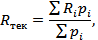 где Ri - оценка i-го испытания;  pi - вес i-го испытания.Любая контрольная точка, выполненная после срока без уважительной причины, оценивается на 10% ниже. Максимальная оценка в этом случае 90 баллов. 2 ФОНД ОЦЕНОЧНЫХ МАТЕРИАЛОВ ДЛЯ ПРОМЕЖУТОЧНОЙ АТТЕСТАЦИИВопросы для зачетапо МДК.05.01 Управление персоналом подразделения производства изделий из полимерных композитовКакова идея концепции национальной политики России в области качества продукции и услуг? (ОК 01, ОК 02, ОК 03, ОК 04, ОК 05, ПК 5.1, ПК 5.3)Каковы цель, предмет и задачи курса «Управление качеством»? (ОК 06, ОК 07, ОК 09, ПК 5.2)В чем состоит главная идея методологии обеспечения качества? (ОК 01, ОК 02, ОК 03, ОК 04, ОК 05, ПК 5.1, ПК 5.3)Сформулируйте определение конкуренции. (ОК 06, ОК 07, ОК 09, ПК 5.2)Что такое конкурентоспособность? (ОК 01, ОК 02, ОК 03, ОК 04, ОК 05, ПК 5.1, ПК 5.3)Что вы понимаете под конкурентоспособностью товара и конкурентоспособностью предприятия? В чем разница между этими понятиями? (ОК 06, ОК 07, ОК 09, ПК 5.2)Какие существуют виды показателей и параметров конкурентоспособности продукции? (ОК 01, ОК 02, ОК 03, ОК 04, ОК 05, ПК 5.1, ПК 5.3)Каковы факторы внешней и внутренней среды, влияющие на конкурентоспособность предприятия? (ОК 06, ОК 07, ОК 09, ПК 5.2)Как сопоставить конкурентоспособность нескольких предприятий? (ОК 01, ОК 02, ОК 03, ОК 04, ОК 05, ПК 5.1, ПК 5.3)Каковы основные стратегические компоненты роста конкурентоспособности предприятий? (ОК 06, ОК 07, ОК 09, ПК 5.2)Назовите и охарактеризуйте пять основных этапов развития систем управления качеством. (ОК 01, ОК 02, ОК 03, ОК 04, ОК 05, ПК 5.1, ПК 5.3)Какие отечественные системы управления качеством на предприятии вы знаете? (ОК 06, ОК 07, ОК 09, ПК 5.2)Какие трактовки термина «качество» вы знаете? (ОК 01, ОК 02, ОК 03, ОК 04, ОК 05, ПК 5.1, ПК 5.3)Приведите определение понятий свойство, дефект, брак. (ОК 06, ОК 07, ОК 09, ПК 5.2)Что такое уровень качества? (ОК 01, ОК 02, ОК 03, ОК 04, ОК 05, ПК 5.1, ПК 5.3)Что такое оптимальный уровень качества? (ОК 06, ОК 07, ОК 09, ПК 5.2)Какие факторы влияют на уровень качества изделий? (ОК 01, ОК 02, ОК 03, ОК 04, ОК 05, ПК 5.1, ПК 5.3)Какова динамика и взаимосвязь уровня качества выпускаемой продукции и монетарных показателей предприятия? (ОК 06, ОК 07, ОК 09, ПК 5.2)Как группируют потребительские ценности? (ОК 01, ОК 02, ОК 03, ОК 04, ОК 05, ПК 5.1, ПК 5.3)Что вы понимаете под показателем качества? (ОК 06, ОК 07, ОК 09, ПК 5.2)По каким признакам классифицируют показатели качества? (ОК 01, ОК 02, ОК 03, ОК 04, ОК 05, ПК 5.1, ПК 5.3)Что такое единичный, относительный, комплексный и интегральный показатели качества? (ОК 06, ОК 07, ОК 09, ПК 5.2)Какими методами устанавливают числовые значения показателей качества? (ОК 01, ОК 02, ОК 03, ОК 04, ОК 05, ПК 5.1, ПК 5.3)Перечислите десять групп по ГОСТу показателей качества, прокомментируйте их состав показателей применительно к конкретным видам продукции. (ОК 06, ОК 07, ОК 09, ПК 5.2)Какие виды функций управления вы знаете? (ОК 01, ОК 02, ОК 03, ОК 04, ОК 05, ПК 5.1, ПК 5.3)Как изменялись взаимоотношения общего менеджмента компаний и менеджмента качества по мере развития систем управления качеством? (ОК 06, ОК 07, ОК 09, ПК 5.2)Что в современных условиях является ядром менеджмента на основе качества (MBQ)? (ОК 01, ОК 02, ОК 03, ОК 04, ОК 05, ПК 5.1, ПК 5.3)Чем характеризуется новая стратегия в управлении качеством? (ОК 06, ОК 07, ОК 09, ПК 5.2)Что такое петля качества и в чем ее предназначение? (ОК 01, ОК 02, ОК 03, ОК 04, ОК 05, ПК 5.1, ПК 5.3)Каково содержание цикла Деминга? (ОК 06, ОК 07, ОК 09, ПК 5.2)Что вы понимаете под управлением качеством продукции? (ОК 01, ОК 02, ОК 03, ОК 04, ОК 05, ПК 5.1, ПК 5.3)Что такое механизм управления качеством продукции? Выполнение каких функций он должен обеспечить? (ОК 06, ОК 07, ОК 09, ПК 5.2)Какие основные подсистемы входят в состав механизма управления качеством? (ОК 01, ОК 02, ОК 03, ОК 04, ОК 05, ПК 5.1, ПК 5.3)В чем сущность системы тотального управления качеством (ТQМ) и какова специфика ее элементов и их взаимосвязей? (ОК 06, ОК 07, ОК 09, ПК 5.2)Что такое система ДЖИТ? (ОК 01, ОК 02, ОК 03, ОК 04, ОК 05, ПК 5.1, ПК 5.3)В чем смысл и содержание комплексной системы управления качеством? (ОК 06, ОК 07, ОК 09, ПК 5.2).Вопросы для зачетапо МДК.05.02 Стандартизация и система управления качеством на предприятииОсновные определения технической производственной документации. (ОК 06, ОК 07, ОК 09, ПК 5.2).Виды технической производственной документации. (ОК 01, ОК 02, ОК 03, ОК 04, ОК 05, ПК 5.1, ПК 5.3)Взаимосвязь между различными видами технической производственной документации. (ОК 06, ОК 07, ОК 09, ПК 5.2)Сроки действия различных видов технической производственной документации. (ОК 06, ОК 07, ОК 09, ПК 5.2).Правила оформления технической производственной документации. (ОК 06, ОК 07, ОК 09, ПК 5.2)Правила хранения технической производственной документации. (ОК 06, ОК 07, ОК 09, ПК 5.2).Кто несет ответственность за составление технической производственной документации? (ОК 06, ОК 07, ОК 09, ПК 5.2)Техническая инструкция. Понятия, пример. (ОК 06, ОК 07, ОК 09, ПК 5.2).Основные разделы технической инструкции. (ОК 06, ОК 07, ОК 08, ОК 09, ОК 10, ОК 11, ПК 5.2)Основные понятия и виды технологического процесса. (ОК 06, ОК 07, ОК 09, ПК 5.2).Этапы технологического процесса. (ОК 06, ОК 07, ОК 09, ПК 5.2)Паспорт безопасности. Определение и область применения. (ОК 06, ОК 07, ОК 09, ПК 5.2).Санитарные нормы и правила. Область применения СНиП. (ОК 06, ОК 07, ОК 09, ПК 5.2)Правила заполнения этикетки. Основная информация на этикетке(ОК 06, ОК 07, ОК 09, ПК 5.2).Что такое рецептура? (ОК 06, ОК 07, ОК 09, ПК 5.2)Отличие рецептуры от технологической карты продукции. (ОК 06, ОК 07, ОК 09, ПК 5.2).Основные разделы технологической карты. (ОК 06, ОК 07, ОК 09, ПК 5.2)Что такое технический регламент предприятия. (ОК 06, ОК 07, ОК 09, ПК 5.2).Что такое акт? Какие виды актов используются на производстве? (ОК 06, ОК 07, ОК 09, ПК 5.2)Анализ и контроль технической производственной документации. (ОК 06, ОК 07, ОК 09, ПК 5.2).Итоговая оценка по дисциплине складывается из оценок за текущий контроль успеваемости и промежуточную аттестацию в следующих соотношениях:МДК.5.1 Система управления качеством на предприятииМДК.5.2 Техническая производственная документацияКомплект контролирующих материалов для зачета с оценкойпо УП.05.01 Учебная практикаПонятие о производственной структуре химического предприятия. Организация производства (ОК 01, ПК 5.1, ПК 5.3).Производственный процесс: понятия, содержание, структура, принципы и методы рациональной организации (ОК 01, ПК 5.1, ПК 5.3).Отраслевые особенности организации производственных процессов в организации (ОК 01, ПК 5.1, ПК 5.3).Производственные операции, их классификация (ОК 02, ОК 04, ПК 5.1, ПК 5.3). Передовой отечественный и зарубежный опыт по применению прогрессивных форм организации труда (ОК 02, ОК 04, ОК 06, ПК 5.1, ПК 5.3). Поточное производство (ОК 02, ОК 04, ПК 5.1, ПК 5.3).Виды технологических процессов их особенность и область применения.Основные требования организации труда при ведении технологических процессов (ОК06, ОК 04, ПК 5.1, ПК 5.3).Типы производства и их технико-экономические характеристики. Виды технологической документации (ОК 03, ОК 09, ПК 5.1, ПК 5.3).Правила разработки и требования, предъявляемые к технологическому процессу (ОК06, ОК 04, ПК 5.1, ПК 5.3).Исходная информация к составлению технологического процесса, требования предъявляемые к ней (ОК 03, ОК 09, ПК 5.1, ПК 5.3).Значение совершенствования технологических процессов (ОК 03, ОК 09, ПК 5.1, ПК 5.3).Трудовое законодательство. Экономика и организация труда. Задачи организации труда: экономические, психофизиологические, социальные направления работ по организации труда (ОК 05, ОК 07, ПК 5.2). Разработка режимов труда и отдыха, изучение и распространение передовых приемов труда. Трудовая и технологическая дисциплина (ОК 07, ПК 5.2).Права и обязанности работников в сфере профессиональной деятельности (ОК 07, ПК 5.2).Организация управления охраной труда в организации и проведение работ по охране труда. Правовые, нормативные и организационные основы охраны труда в организации (ОК 07, ПК 5.2). Виды инструктажей, правила трудового распорядка, охраны труда, производственной санитарии (ОК 07, ПК 5.2).Нормирование труда. Методы нормирования труда (ОК 07, ПК 5.2).Понятие о рабочем времени. Классификация затрат рабочего времени: время работы и время перерывов. Характеристика видов работы и видов перерывов. Баланс рабочего времени (ОК 07, ПК 5.2).Системы и формы оплаты труда. Выявление резервов затрат рабочего времени и фонда оплаты труда (ОК 07, ПК 5.2).Особенности менеджмента в области профессиональной деятельности (ОК 03, ПК 5.1).Особенности организации управления. Функции, виды менеджмента (ОК 03, ПК 5.1).Цикл менеджмента (планирование, организация, мотивация и контроль) – основы управленческой деятельности. Взаимосвязь и взаимообусловленность функций управленческого цикла (ОК 05, ПК 5.1). Управление рисками. Виды рисков: предпринимательский, коммерческий и финансовый (ОК 03, ПК 5.1).Принципы и методы управления персоналом структурного подразделения. Контроль за дисциплиной работников внутри своего подразделения. Понятия и задачи контроля, его основные типы (ОК 05, ПК 5.1).Принципы делового общения в коллективе. Организация работы подчиненного коллектива. Организация командного взаимодействия (ОК 05, ПК 5.1).Правовое регулирование качества продукции, работ и услуг (ОК 04, ОК 05, ПК 5.1, ПК 5.2).Правовые формы и цели управления качеством (ОК 04, ОК 05, ПК 5.1, ПК 5.2). Техническое регулирование (ОК 04, ОК 05, ПК 5.1, ПК 5.2).Технические регламенты (ОК 04, ОК 05, ПК 5.1, ПК 5.2).Полномочия органов государственного контроля (надзора) и их должностных лиц при осуществлении государственного контроля (надзора) за соблюдением требований технических регламентов (ОК 04, ОК 05, ПК 5.1, ПК 5.2).Стандартизация. Принципы стандартизации (ОК 03, ПК 5.2).Национальные стандарты. Правила стандартизации, нормы и рекомендации в области стандартизации (ОК 03, ПК 5.2).Классификации, общероссийские классификаторы технико-экономической и социальной информации. Стандарты организаций (ОК 03, ПК 5.2).Международная стандартизация (ОК 04, ОК 05, ОК 06, ОК 07, ПК 5.2).Понятие сертификации. Сертификация продукции. Самосертификация (ОК 04, ОК 05, ОК 06, ОК 07, ПК 5.2).Схемы сертификации и области их применения. Декларация о соответствии. Добровольное и обязательное подтверждение соответствия. Принципы подтверждения соответствия (ОК 04, ОК 05, ОК 06, ОК 07, ПК 5.2).Декларирование соответствия и обязательная сертификация. Стратегии сертификации (ОК 04, ОК 05, ОК 06, ОК 07, ПК 5.2).Госстандарт России. Основные задачи Госстандарта России (ОК 01, ОК 02, ОК 03, ПК 5.2).Центры стандартизации и метрологии (ЦСМ). Технические комитеты по стандартизации (ТК) (ОК 01, ОК 02, ОК 03, ПК 5.2).Правовые основы обеспечения единства измерений (ОК 01, ОК 02, ОК 03, ПК 5.2).Объекты охраны окружающей среды. Компетенция органов власти и управления (ОК 05, ОК 07, ПК 5.1, ПК 5.2, ПК 5.3).Договор, лицензия и лимиты на природопользование. Экономическое стимулирование охраны окружающей природной среды (ОК 05, ОК 07, ПК 5.1, ПК 5.2, ПК 5.3).Предельно допустимые нормы нагрузки на окружающую природную среду (ОК 05, ОК 07, ПК 5.1, ПК 5.2, ПК 5.3).Принципы формирования экологической системы управления в соответствии с требованиями стандартов ИСО (ОК 05, ОК 07, ПК 5.1, ПК 5.2, ПК 5.3).Экологическая политика. Экологическая программа. Показатели оценки характеристик экологичности систем управления (ОК 05, ОК 06, ОК 07, ПК 5.2, ПК 5.3).Основные принципы государственной политики в области обращения с отходами. Право собственности на отходы (ОК 05, ОК 06, ОК 07, ПК 5.2, ПК 5.3).Комплект контролирующих материалов для зачета с оценкойпо ПП.04.01 Производственная практикаПланирование производственной мощности. Понятие и методика расчета производственной мощности предприятия (ОК 01, ОК 03, ПК 5.1, ПК 5.3).Виды производственной мощности и факторы, определяющие её. Пути улучшения использования производственной мощности (ОК 01, ОК 03, ПК 5.1, ПК 5.3).Планирование производственной программы предприятия. Технико-экономическое обоснование производственной программы (ОК 02, ОК 04, ПК 5.1, ПК 5.3).Планирование себестоимости химической продукции. Калькуляция себестоимости единицы продукции (ОК 02, ОК 04, ПК 5.1, ПК 5.3).План снижения себестоимости сравнимой товарной продукции (ОК 02, ОК 04, ПК 5.1, ПК 5.3).Смета затрат на производство. Оценка производственных и непроизводственных затрат на выпуск продукции (ОК 02, ОК 04, ПК 5.1, ПК 5.3).Основные факторы снижения себестоимости (ОК 02, ОК 04, ПК 5.1, ПК 5.3).Порядок оформления табеля учета рабочего времени (ОК 05, ОК 06, ОК 07, ПК 5.2). Документальное оформление выполненных работ. Участие в разработке мероприятий по выявлению резервов производства, созданию благоприятных условий труда, рациональному использованию рабочего времени (ОК 05, ОК 06, ПК 5.2).Организация оплаты и стимулирования труда на предприятии. Сущность заработной платы, ее функции и принципы (ОК 05, ОК 06, ПК 5.2). Анализ процесса и результатов деятельности подразделения. Характеристика показателей, определяющих результаты деятельности структурного подразделения (ОК 02, ОК 04, ОК 07, ПК 5.1, ПК 5.3)..Практический менеджмент (ОК 02, ОК 04, ПК 5.1, ПК 5.3)..Основы теории принятия управленческих решений. Типы решений и требования, предъявляемые к ним (ОК 02, ОК 04, ПК 5.1, ПК 5.3).Методы принятия решений. Технология принятия управленческих решений (ОК 02, ОК 04, ПК 5.1, ПК 5.3). Рациональные приемы использования технической информации при принятии решений в нестандартных ситуациях. Оценка качества принятых решений (ОК 02, ОК 04, ПК 5.1, ПК 5.3).Методика оценки капиталовложений и выбор наименее рискованного варианта: по средней арифметической и по коэффициенту вариации (ОК 02, ОК 04, ПК 5.1, ПК 5.3).Управление персоналом структурного подразделения. Управление персоналом, как составляющая в управленческой деятельности (ОК 04, ОК 06, ОК 09, ПК 5.1).Управленческое воздействие на подчиненных. Методы управленческого воздействия на подчиненных (ОК 04, ОК 06,ОК 09, ПК 5.1). Планирование действий подчиненных при возникновении нестандартных (чрезвычайных) ситуаций на производстве. Создание благоприятного микроклимата в трудовом коллективе (ОК 04, ОК 06, ПК 5.1). Ответственность за результаты своей деятельности, результаты работы подчиненных (ОК 04, ОК 06, ОК 09, ПК 5.1). Методы самоанализа, коррекции, планирования, проектирования деятельности. Коммуникативность и общение в сфере управления (ОК 04, ОК 06, ОК 09, ПК 5.1).Инструменты эффективного управления. Основы современных методов и средств управления трудовым коллективом. Мотивация и стимулирование – инструменты эффективного управления. Основные факторы и механизмы мотивации работников на решение производственных задач (ОК 03, ПК 5.1).Материальное и нематериальное стимулирование. Границы использования наказаний и поощрений. Построение системы мотивации в соответствии с индивидуальными потребностями сотрудников (ОК 03, ПК 5.1).Основные блоки организационной структуры стандартизации, метрологии и сертификации (ОК 01, ОК 09, ПК 5.2). Государственной системы обеспечения единства измерений (ГСИ) (ОК 01, ОК 09, ПК 5.2).Система государственных эталонов единиц физических величин (ОК 01, ОК 09, ПК 5.2).Государственный метрологический контроль и надзор (ОК 03, ОК 05, ПК 5.1, ПК 5.3).Нормирование качества окружающей среды. Экологические требования к продукции (ОК 06, ОК 07, ПК 5.2). Экологическая экспертиза и экологические требования. Экологический контроль и управление охраной окружающей среды на предприятии (ОК 06, ОК 07, ПК 5.2).Полномочия органов власти в области обращения с отходами. Общие требования обращения с отходами. Закон об отходах (ОК 06, ОК 07, ПК 5.2).Нормирование, учет и отчетность в области обращения с отходами. Лимит на размещение отходов. Норматив образования отходов (ОК 05, ОК 09, ПК 5.1).Государственный кадастр отходов. Экономическое стимулирование в области обращения с отходами. Контроль. Ответственность (ОК 05, ОК 09, ПК 5.1).Федеральный закон «О промышленной безопасности опасных производственных объектов» (ОК 06, ОК 07, ПК 5.3). Опасные производственные объекты. Основы промышленной безопасности (ОК 06, ОК 07, ПК 5.3). Обязанности работников опасного производственного объекта. Декларация промышленной безопасности. Обязательное страхование ответственности (ОК 06, ОК 07, ПК 5.3).Лицензирование отдельных видов деятельности. Лицензионные требования и условия (ОК 02, ОК 04, ОК 05, ПК 5.3). Разделение полномочий в области лицензирования. Использование лицензии. Срок действия лицензии (ОК 02, ОК 04, ОК 05, ПК 5.3). Лицензируемые виды деятельности. Основания для аннулирования лицензии (ОК 02, ОК 04, ОК 05, ПК 5.3).ВОПРОСЫ ДЛЯ ПРОМЕЖУТОЧНОЙ АТТЕСТАЦИИ ПО МОДУЛЮ ПМ.05 ПЛАНИРОВАНИЕ И ОРГАНИЗАЦИЯ                                       ПРОИЗВОДСТВЕННОЙ ДЕЯТЕЛЬНОСТИПонятие о производственной структуре химического предприятия. Организация производства (ОК 01, ПК 5.1, ПК 5.3).Производственный процесс: понятия, содержание, структура, принципы и методы рациональной организации (ОК 01, ПК 5.1, ПК 5.3).Отраслевые особенности организации производственных процессов в организации (ОК 01, ПК 5.1, ПК 5.3).Производственные операции, их классификация (ОК 02, ОК 04, ПК 5.1, ПК 5.3). Передовой отечественный и зарубежный опыт по применению прогрессивных форм организации труда (ОК 02, ОК 04, ОК06, ПК 5.1, ПК 5.3). Поточное производство (ОК 02, ОК 04, ПК 5.1, ПК 5.3).Виды технологических процессов их особенность и область применения.Основные требования организации труда при ведении технологических процессов (ОК06, ОК 04, ПК 5.1, ПК 5.3).Типы производства и их технико-экономические характеристики. Виды технологической документации (ОК 03, ОК 09, ПК 5.1, ПК 5.3).Правила разработки и требования, предъявляемые к технологическому процессу (ОК 06, ОК 04, ПК 5.1, ПК 5.3).Исходная информация к составлению технологического процесса, требования предъявляемые к ней (ОК 03, ОК 09, ПК 5.1, ПК 5.3).Значение совершенствования технологических процессов (ОК 03, ОК 09, ПК 5.1, ПК 5.3).Трудовое законодательство. Экономика и организация труда. Задачи организации труда: экономические, психофизиологические, социальные направления работ по организации труда (ОК 05, ОК 07, ПК 5.2). Разработка режимов труда и отдыха, изучение и распространение передовых приемов труда. Трудовая и технологическая дисциплина (ОК 07, ПК 5.2).Права и обязанности работников в сфере профессиональной деятельности (ОК 07, ПК 5.2).Организация управления охраной труда в организации и проведение работ по охране труда. Правовые, нормативные и организационные основы охраны труда в организации (ОК 07, ПК 5.2). Виды инструктажей, правила трудового распорядка, охраны труда, производственной санитарии (ОК 07, ПК 5.2).Нормирование труда. Методы нормирования труда (ОК 07, ПК 5.2).Понятие о рабочем времени. Классификация затрат рабочего времени: время работы и время перерывов. Характеристика видов работы и видов перерывов. Баланс рабочего времени (ОК 07, ПК 5.2).Системы и формы оплаты труда. Выявление резервов затрат рабочего времени и фонда оплаты труда (ОК 07, ПК 5.2).Особенности менеджмента в области профессиональной деятельности (ОК 03, ПК 5.1).Особенности организации управления. Функции, виды менеджмента (ОК 03, ПК 5.1).Цикл менеджмента (планирование, организация, мотивация и контроль) – основы управленческой деятельности. Взаимосвязь и взаимообусловленность функций управленческого цикла (ОК 03, ПК 5.1). Управление рисками. Виды рисков: предпринимательский, коммерческий и финансовый (ОК 03, ПК 5.1).Принципы и методы управления персоналом структурного подразделения. Контроль за дисциплиной работников внутри своего подразделения. Понятия и задачи контроля, его основные типы (ОК 05, ПК 5.1).Принципы делового общения в коллективе. Организация работы подчиненного коллектива. Организация командного взаимодействия (ОК 05, ПК 5.1).Правовое регулирование качества продукции, работ и услуг (ОК 04, ОК 05, ПК 5.1, ПК 5.2).Правовые формы и цели управления качеством (ОК 04, ОК 05, ПК 5.1, ПК 5.2). Техническое регулирование (ОК 04, ОК 05, ПК 5.1, ПК 5.2).Технические регламенты (ОК 04, ОК 05, ПК 5.1, ПК 5.2).Полномочия органов государственного контроля (надзора) и их должностных лиц при осуществлении государственного контроля (надзора) за соблюдением требований технических регламентов (ОК 04, ОК 05, ПК 5.1, ПК 5.2).Стандартизация. Принципы стандартизации (ОК 09, ПК 5.2).Национальные стандарты. Правила стандартизации, нормы и рекомендации в области стандартизации (ОК 09, ПК 5.2).Классификации, общероссийские классификаторы технико-экономической и социальной информации. Стандарты организаций (ОК 09, ПК 5.2).Международная стандартизация (ОК 04, ОК 05, ОК 06, ОК 07, ПК 5.2).Понятие сертификации. Сертификация продукции. Самосертификация (ОК 04, ОК 05, ОК 06, ОК 07, ПК 5.2).Схемы сертификации и области их применения. Декларация о соответствии. Добровольное и обязательное подтверждение соответствия. Принципы подтверждения соответствия (ОК 04, ОК 05, ОК 06, ОК 07, ПК 5.2).Декларирование соответствия и обязательная сертификация. Стратегии сертификации (ОК 04, ОК 05, ОК 06, ОК 07, ПК 5.2).Госстандарт России. Основные задачи Госстандарта России (ОК 01, ОК 02, ОК 03, ПК 5.2).Центры стандартизации и метрологии (ЦСМ). Технические комитеты по стандартизации (ТК) (ОК 01, ОК 02, ОК 03, ПК 5.2).Правовые основы обеспечения единства измерений (ОК 01, ОК 02, ОК 03, ПК 5.2).Объекты охраны окружающей среды. Компетенция органов власти и управления (ОК 05, ОК 07, ПК 5.1, ПК 5.2, ПК 5.3).Договор, лицензия и лимиты на природопользование. Экономическое стимулирование охраны окружающей природной среды (ОК 05, ОК 07, ПК 5.1, ПК 5.2, ПК 5.3).Предельно допустимые нормы нагрузки на окружающую природную среду (ОК 05, ОК 07, ПК 5.1, ПК 5.2, ПК 5.3).Принципы формирования экологической системы управления в соответствии с требованиями стандартов ИСО (ОК 05, ОК 07, ПК 5.1, ПК 5.2, ПК 5.3).Экологическая политика. Экологическая программа. Показатели оценки характеристик экологичности систем управления (ОК 05, ОК 06, ОК 07, ПК 5.2, ПК 5.3).Основные принципы государственной политики в области обращения с отходами. Право собственности на отходы (ОК 05, ОК 06, ОК 07, ПК 5.2, ПК 5.3).Планирование производственной мощности. Понятие и методика расчета производственной мощности предприятия (ОК 01, ОК 03, ПК 5.1, ПК 5.3).Виды производственной мощности и факторы, определяющие её. Пути улучшения использования производственной мощности (ОК 01, ОК 03, ПК 5.1, ПК 5.3).Планирование производственной программы предприятия. Технико-экономическое обоснование производственной программы (ОК 02, ОК 04, ПК 5.1, ПК 5.3).Планирование себестоимости химической продукции. Калькуляция себестоимости единицы продукции (ОК 02, ОК 04, ПК 5.1, ПК 5.3).План снижения себестоимости сравнимой товарной продукции (ОК 02, ОК 04, ПК 5.1, ПК 5.3).Смета затрат на производство. Оценка производственных и непроизводственных затрат на выпуск продукции (ОК 02, ОК 04, ПК 5.1, ПК 5.3).Основные факторы снижения себестоимости (ОК 02, ОК 04, ПК 5.1, ПК 5.3).Порядок оформления табеля учета рабочего времени (ОК 05, ОК 06, ОК 07, ПК 5.2). Документальное оформление выполненных работ. Участие в разработке мероприятий по выявлению резервов производства, созданию благоприятных условий труда, рациональному использованию рабочего времени (ОК 05, ОК 06, ПК 5.2).Организация оплаты и стимулирования труда на предприятии. Сущность заработной платы, ее функции и принципы (ОК 05, ОК 06, ПК 5.2). Анализ процесса и результатов деятельности подразделения. Характеристика показателей, определяющих результаты деятельности структурного подразделения (ОК 02, ОК 04, ОК 07, ПК 5.1, ПК 5.3)..Практический менеджмент (ОК 02, ОК 04, ПК 5.1, ПК 5.3)..Основы теории принятия управленческих решений. Типы решений и требования, предъявляемые к ним (ОК 02, ОК 04, ПК 5.1, ПК 5.3).Методы принятия решений. Технология принятия управленческих решений (ОК 02, ОК 04, ПК 5.1, ПК 5.3). Рациональные приемы использования технической информации при принятии решений в нестандартных ситуациях. Оценка качества принятых решений (ОК 02, ОК 04, ПК 5.1, ПК 5.3).Методика оценки капиталовложений и выбор наименее рискованного варианта: по средней арифметической и по коэффициенту вариации (ОК 02, ОК 04, ПК 5.1, ПК 5.3).Управление персоналом структурного подразделения. Управление персоналом, как составляющая в управленческой деятельности (ОК 04, ОК 06, ОК 09, ПК 5.1).Управленческое воздействие на подчиненных. Методы управленческого воздействия на подчиненных (ОК 04, ОК 06,ОК 09, ПК 5.1). Планирование действий подчиненных при возникновении нестандартных (чрезвычайных) ситуаций на производстве. Создание благоприятного микроклимата в трудовом коллективе (ОК 04, ОК 06, ПК 5.1). Ответственность за результаты своей деятельности, результаты работы подчиненных (ОК 04, ОК 06, ОК 09, ПК 5.1). Методы самоанализа, коррекции, планирования, проектирования деятельности. Коммуникативность и общение в сфере управления (ОК 04, ОК 06, ОК 09, ПК 5.1).Инструменты эффективного управления. Основы современных методов и средств управления трудовым коллективом. Мотивация и стимулирование – инструменты эффективного управления. Основные факторы и механизмы мотивации работников на решение производственных задач (ОК 03, ПК 5.1).Материальное и нематериальное стимулирование. Границы использования наказаний и поощрений. Построение системы мотивации в соответствии с индивидуальными потребностями сотрудников (ОК 03, ПК 5.1).Основные блоки организационной структуры стандартизации, метрологии и сертификации (ОК 01, ОК 09, ПК 5.2). Государственной системы обеспечения единства измерений (ГСИ) (ОК 01, ОК 09, ПК 5.2).Система государственных эталонов единиц физических величин (ОК 01, ОК 09, ПК 5.2).Государственный метрологический контроль и надзор (ОК 03, ОК 05, ПК 5.1, ПК 5.3).Нормирование качества окружающей среды. Экологические требования к продукции (ОК 06, ОК 07, ПК 5.2). Экологическая экспертиза и экологические требования. Экологический контроль и управление охраной окружающей среды на предприятии (ОК 06, ОК 07, ПК 5.2).Полномочия органов власти в области обращения с отходами. Общие требования обращения с отходами. Закон об отходах (ОК 06, ОК 07, ПК 5.2).Нормирование, учет и отчетность в области обращения с отходами. Лимит на размещение отходов. Норматив образования отходов (ОК 05, ОК 09, ПК 5.1).Государственный кадастр отходов. Экономическое стимулирование в области обращения с отходами. Контроль. Ответственность (ОК 05, ОК 09, ПК 5.1).Федеральный закон «О промышленной безопасности опасных производственных объектов» (ОК 06, ОК 07, ПК 5.3). Опасные производственные объекты. Основы промышленной безопасности (ОК 06, ОК 07, ПК 5.3). Обязанности работников опасного производственного объекта. Декларация промышленной безопасности. Обязательное страхование ответственности (ОК 06, ОК 07, ПК 5.3).Лицензирование отдельных видов деятельности. Лицензионные требования и условия (ОК 02, ОК 04, ОК 05, ПК 5.3). Разделение полномочий в области лицензирования. Использование лицензии. Срок действия лицензии (ОК 02, ОК 04, ОК 05, ПК 5.3). Лицензируемые виды деятельности. Основания для аннулирования лицензии (ОК 02, ОК 04, ОК 05, ПК 5.3).Промежуточная аттестация по итогам освоения программы профессионального модуля проводится в форме экзамена по модулю. Экзаменационное испытание  проводятся в сроки, устанавливаемые в соответствии с утверждёнными учебными планами, календарными учебными графиками, приказами. Студенты, обучающиеся по индивидуальным планам, подвергаются указанным испытаниям в соответствии с их индивидуальными планами, утверждёнными в установленном порядке.Студенты, не сдавшие экзамен, в том числе не допущенные к экзамену, вправе повысить семестровый рейтинг и получить допуск к сдаче экзамена в периоды, свободные от подготовки и сдачи других экзаменов. Для студентов с ограниченными возможностями здоровья предусмотрены особые условия проведения экзамена, в соответствии с нозологией.Критерии оценкиСтатусДолжностьИ.О. ФамилияРазработчикДоцентВ.В. КоньшинЭкспертТехнолог ООО «Конти»В.А. МеденцевКонтролируемые разделы дисциплиныКод контролируемой компетенцииСпособоцениванияОценочное средствоМДК.05.01 Управление персоналом подразделения производства изделий из полимерных композитовРаздел 1Система управления качеством на предприятииОК 01., ОК 02., ОК 03., ОК 04., ОК 05., ОК 06., ОК 07., ОК 09., ПК 5.1., ПК 5.2, ПК 5.3Коллоквиум №1Вопросы для текущего контроля успеваемостиМДК.05.01 Управление персоналом подразделения производства изделий из полимерных композитовРаздел 1Система управления качеством на предприятииОК 01., ОК 02., ОК 03., ОК 04., ОК 05., ОК 06., ОК 07., ОК 09., ПК 5.1., ПК 5.2, ПК 5.3ЗачетКомплект  контролирующих материаловМДК.05.02 Стандартизация и система управления качеством на предприятии Раздел 1Техническая производственная документация ОК 01., ОК 02., ОК 03., ОК 04., ОК 05., ОК 06., ОК 07., ОК 09., ПК 5.1., ПК 5.2, ПК 5.3Коллоквиум №2Вопросы для текущего контроля успеваемостиМДК.05.02 Стандартизация и система управления качеством на предприятии Раздел 1Техническая производственная документация ОК 01., ОК 02., ОК 03., ОК 04., ОК 05., ОК 06., ОК 07., ОК 09., ПК 5.1., ПК 5.2, ПК 5.3ЗачетКомплект  тестов промежуточной аттестацииУП.05.01Учебная практика ОК 01., ОК 02., ОК 03., ОК 04., ОК 05., ОК 06., ОК 07., ОК 09., ПК 5.1., ПК 5.2, ПК 5.3Зачет с оценкойКомплект контролирующих материалов для зачетаПП.05.01Производственная практикаОК 01., ОК 02., ОК 03., ОК 04., ОК 05., ОК 06., ОК 07., ОК 09., ПК 5.1., ПК 5.2, ПК 5.3Зачет с оценкойКомплект контролирующих материалов для зачетаПМ 05. Планирование и организация производственной деятельностиОК 01., ОК 02., ОК 03., ОК 04., ОК 05., ОК 06., ОК 07., ОК 09., ПК 5.1., ПК 5.2, ПК 5.3Экзамен по модулюВопросы для промежуточной аттестации по модулю ПМ.05Содержание текущей аттестации и итоговой оценкиКоличество контрольных точекФормаоценкиВесовая доля контрольной точкиКоллоквиум (К)1баллы0,4Итоговая оценка по дисциплине1зачет0,6Содержание текущей аттестации и итоговой оценкиКоличество контрольных точекФормаоценкиВесовая доля контрольной точкиКоллоквиум (К)1баллы0,4Итоговая оценка по дисциплине1зачет0,6Отличностудент, твёрдо знает программный материал, системно и грамотно излагает его, демонстрирует необходимый уровень компетенций, чёткие, сжатые ответы на дополнительные вопросы, свободно владеет понятийным аппаратом.Хорошостудент, проявил полное знание программного материала, демонстрирует  сформированные на достаточном уровне умения и навыки, указанные в программе компетенции, допускает  непринципиальные неточности при изложении ответа на вопросы.Удовлетворительностудент, обнаруживает  знания только основного материала, но не усвоил детали, допускает ошибки принципиального характера, демонстрирует не до конца сформированные компетенции, умения систематизировать материал и делать выводы.Неудовлетворительностудент, не усвоил основное содержание материала, не умеет систематизировать информацию, делать необходимые выводы, чётко и грамотно отвечать на заданные вопросы, демонстрирует низкий уровень овладения необходимыми компетенциями.Зачтеностудент проявил знание программного материала, демонстрирует сформированные (иногда не полностью) умения и навыки, указанные в программе компетенции, умеет (в основном) систематизировать материал и делать выводыНе зачтеностудент не усвоил основное содержание материала, не умеет систематизировать информацию, делать выводы, четко и грамотно отвечать на заданные вопросы, демонстрирует низкий уровень овладения необходимыми  компетенциями